Witam Was Drogie Dzieci!Dzisiaj chcę zaproponować Wam różne zabawy, niech każdy wybierze taką na którą ma ochotę.Na początek dla miłośników układania puzzli proponuję tę stronę, układanie puzzli on-line:http://www.puzzledladziecionline.pl/ KRZYŻÓWKA WIOSENNARozwiąż krzyżówkę i odczytaj hasło.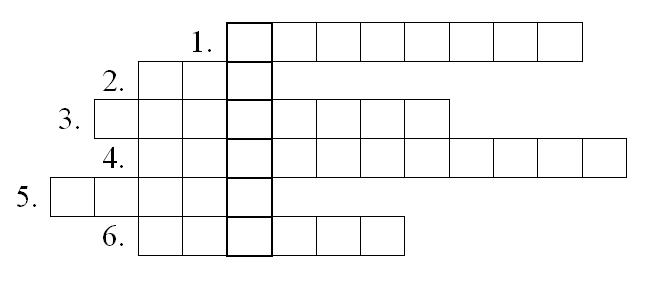 1. Kukła, palona i topiona na wiosnę.2. Część topniejącego lodu, znajdującego się na rzece. 3. Miesiąc w którym rozpoczyna się lato. 4. Kwiat wyłaniający się za śniegu. 5. Kotki, które rosną na drzewach. 6. Ptak, symbolizujący wiosnę.Teraz może porysujemy po śladzie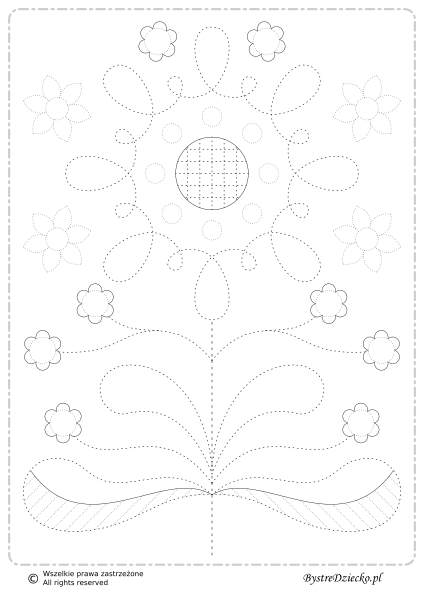 UKŁADANKA Z rozsypanki wyrazowej ułóż nazwy różnych warzyw. 
Dla ułatwienia podano wyrazy które należy ułożyć. Raloikaf- resle -  kimanezi - icakuni -dorpimo –wrhacem –ałasta -rpo -perok- cizozeskyrp -sofala -hgcor - aclbeu -enozksc -skatpau - koper, cebula, sałata, szczypiorek, por, marchew, kapusta, kalafior, pomidor, cukinia, ogórek, groch, seler, czosnek, fasola, ziemniak.Przerwa muzyczna, proponuję posłuchać młodych wykonawców Szczecińskiej Filcharmonii, apetyczna piosenka:https://youtu.be/98qr7FCSzAw…i jak podobała się?A teraz na deserek taka piosenka…https://youtu.be/14ooz1gOG-g Skoro mowa o jedzeniu, to może zdrowy deserek!!! Będzie potrzebny jogurt naturalny, kakao, 2 banany i mrożone truskawki. Poproś o pomoc kogoś starszego, myślę, że nie pożałuje..😄A jak dokładnie przygotować ten deserek obejrzyj na tym filmiku:https://youtu.be/u6f-XE5S04wA na koniec kolorowanki, wiem, że je lubicie, więc dla dziewczynek i dla chłopaków parę propozycji do wydruku na następnej stronie, a jeśli ktoś nie ma możliwości wydrukowania to proponuje kolorowanki on-line , oto są linkihttps://www.kolorowankionline.net/niedzwiadkowiehttps://www.kolorowankionline.net/ambulanshttps://www.kolorowankionline.net/pierwsze-wiosenne-kwiaty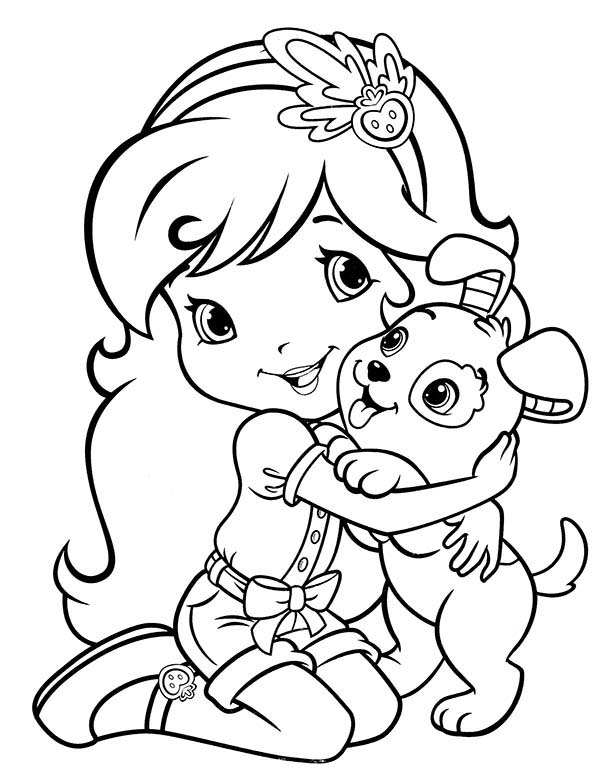 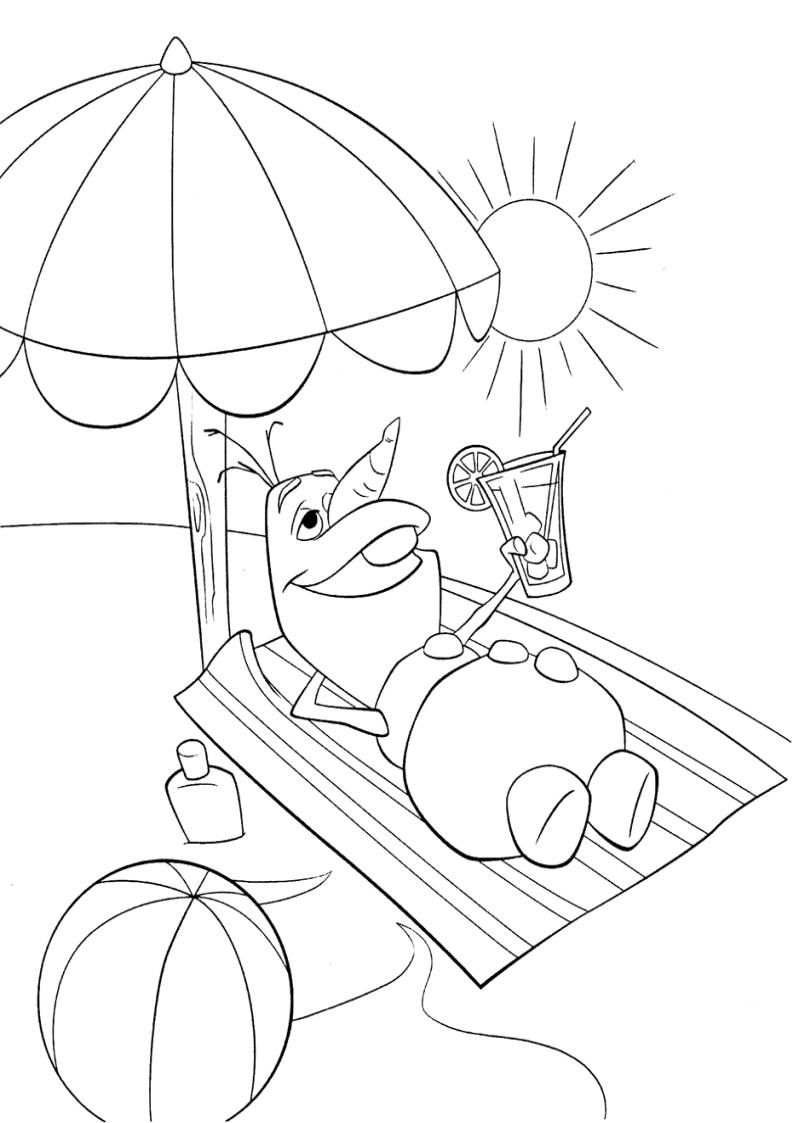 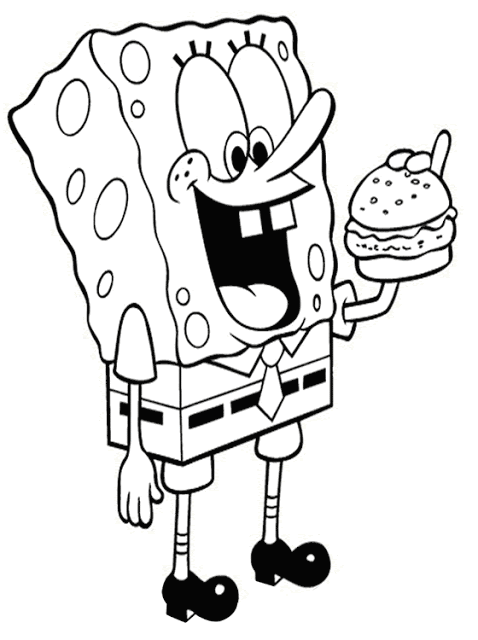 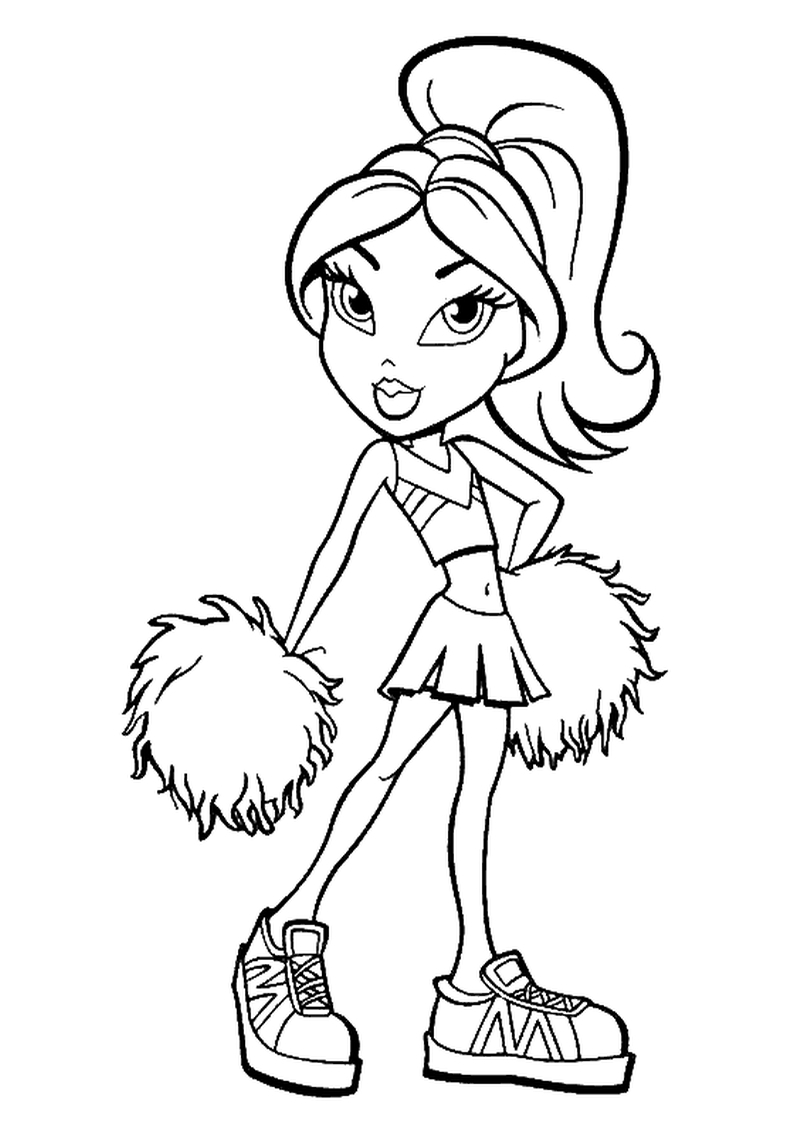 Dziękuję wszystkim za wspólną zabawę, życzę dużo zdrówka i do zobaczenia, do usłyszenia.								Pozdrawiam								Ludmiła Mazurkiewicz